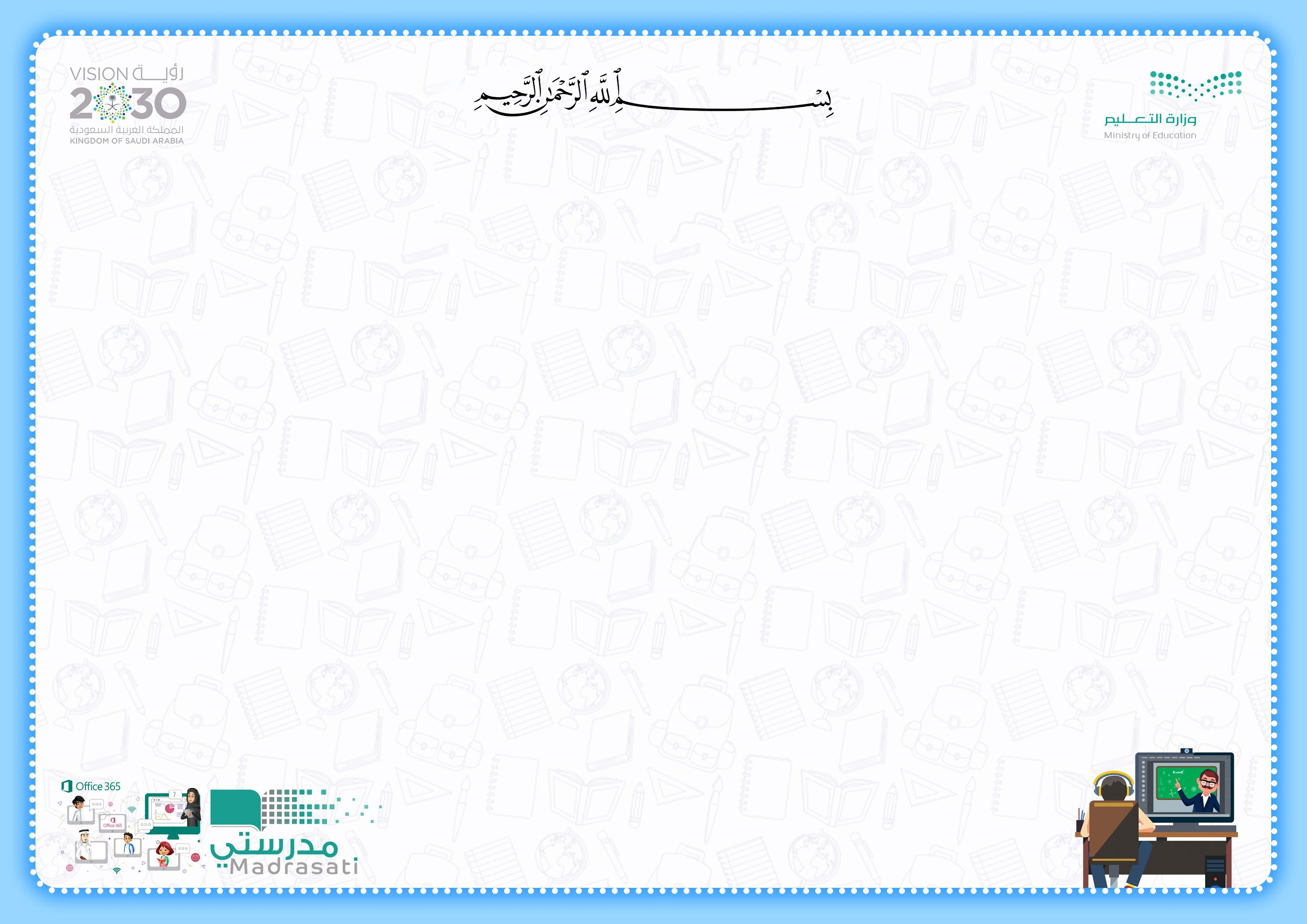 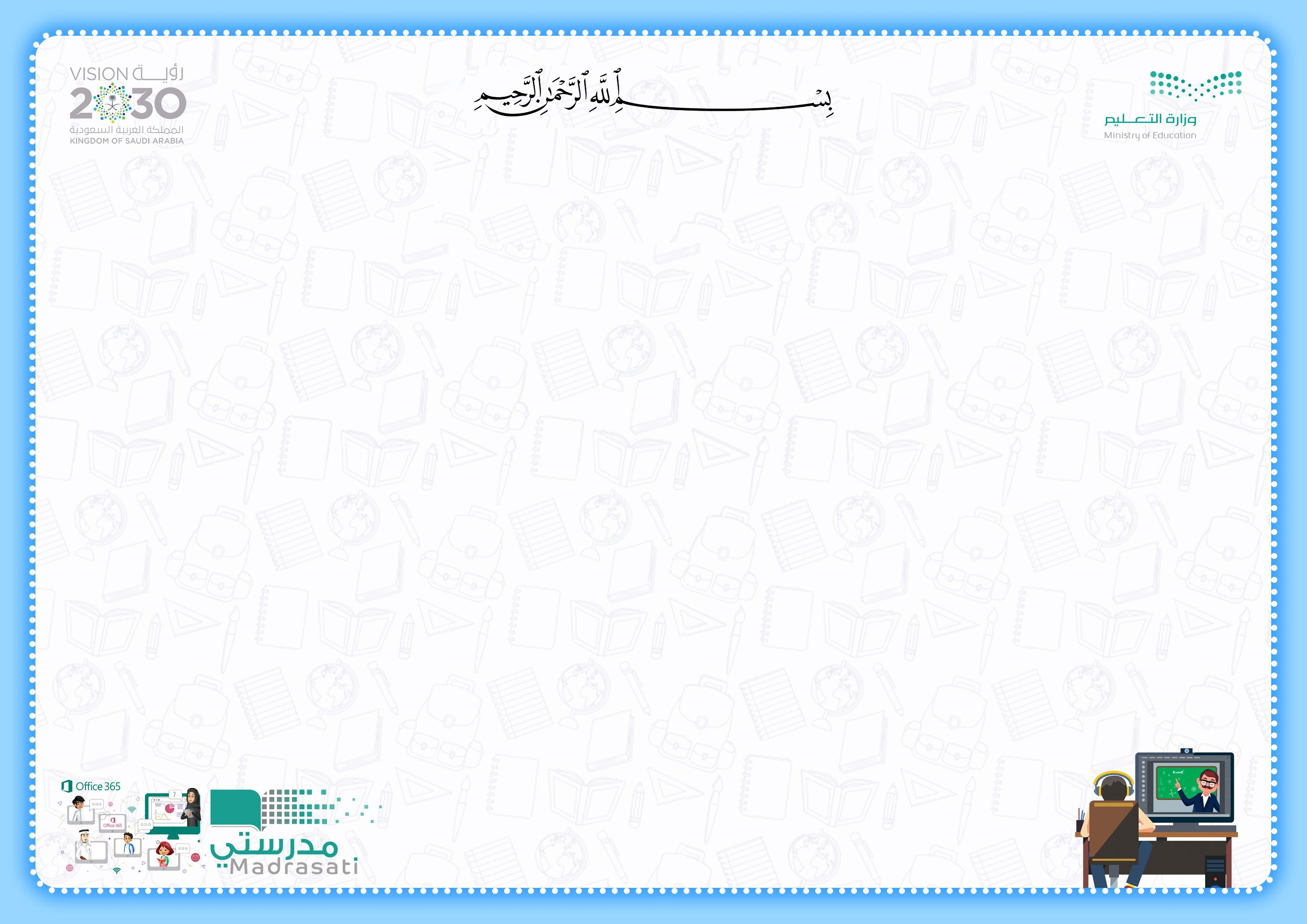 بسم الله الرحمن الرحيميسر مؤسسة التحاضير الحديثة إن تقدم لكم (تحضير التعلم الرقمي) لجميع المواد الدراسية(ابتدائي ومتوسط ومقررات) والذي تشتمل على المحتوى التعليمي                                                                                            (اضغط على الدرس أو الصورة) للدروس بشرح فيديو من عين وأوراق عمل وعرض بوربوينت لكل درس كما يشمل على الإثراءات والانشطة والواجبات والاستراتيجيات نسألكم بالله العلي العظيم بأن لا تبيعوا هذا التحضير أو تعطوه أحد غيركم إلا بعلمنا وموافقتنا وأن لا تنشروه على صفحات الانترنت. وذلك حفظاً لحقوقنا.لا نحل لكم بيع هذا العمل وكل محتوياته.لا نحل لكم الاستفادة من هذا العمل إذا لم تدفع ثمنه.لا نحل للمكتبات أو الأشخاص بيع هذا العمل ولا نحل لهم ثمنه بدون علمنا.تذكر قوله تعالى (( وَمَنْ يَتَّقِ اللَّهَ يَجْعَلْ لَهُ مَخْرَجاً، وَيَرْزُقْهُ مِنْ حَيْثُ لا يَحْتَسِبُ ))حساب مؤسسة التحاضير الحديثة
=======================SA5780000233608010954856     (اي بان)    233608010954856   مصرف الراجحي    
حسابات اخرىاضغط هنامؤسسة التحاضير الحديثة                                                                                                         لتسجيل طلب شراء مواد آخرى الكترونيا أضغط هنا                                                                الجدول الدراسيتوزيع منهج مادة ( المهارات الحياتية الاسرية )    للصف ( الأول ابتدائي )توزيع منهج مادة ( المهارات الحياتية الاسرية )    للصف ( الأول ابتدائي )توزيع منهج مادة ( المهارات الحياتية الاسرية )    للصف ( الأول ابتدائي )توزيع منهج مادة ( المهارات الحياتية الاسرية )    للصف ( الأول ابتدائي )توزيع منهج مادة ( المهارات الحياتية الاسرية )    للصف ( الأول ابتدائي )الأسبوعالتاريخالتاريخالدروسملاحظاتالأسبوعمنإلىالدروسملاحظات1الاحد 1/5/1443هـالخيس 5/5/1443هـالجُلُوسُ الَّصحِيح بداية الدراسة للطلاب للفصل الدراسي الثاني                 01/05/1443هـ - 05/12/2021مإجازة منتصف الفصل الدراسي الثاني                          03/06/1443هـ - 06/01/2022مبداية الدراسة بعد اجازة منتصف الفصل الدراسي الثاني     13/06/1443هـ -16/01/2022مبداية إجازة الفصل الدراسي الثاني                 	07/08/1443هـ - 10/03/2022م2الاحد 8/5/1443هـالخميس 12/5/1443هـالجُلُوسُ الَّصحِيح بداية الدراسة للطلاب للفصل الدراسي الثاني                 01/05/1443هـ - 05/12/2021مإجازة منتصف الفصل الدراسي الثاني                          03/06/1443هـ - 06/01/2022مبداية الدراسة بعد اجازة منتصف الفصل الدراسي الثاني     13/06/1443هـ -16/01/2022مبداية إجازة الفصل الدراسي الثاني                 	07/08/1443هـ - 10/03/2022م3الاثنين 16/5/1443هـالخميس 19/5/1443هـالجُلُوسُ الَّصحِيح بداية الدراسة للطلاب للفصل الدراسي الثاني                 01/05/1443هـ - 05/12/2021مإجازة منتصف الفصل الدراسي الثاني                          03/06/1443هـ - 06/01/2022مبداية الدراسة بعد اجازة منتصف الفصل الدراسي الثاني     13/06/1443هـ -16/01/2022مبداية إجازة الفصل الدراسي الثاني                 	07/08/1443هـ - 10/03/2022م3الاثنين 16/5/1443هـالخميس 19/5/1443هـالاحد اجازة مطولةبداية الدراسة للطلاب للفصل الدراسي الثاني                 01/05/1443هـ - 05/12/2021مإجازة منتصف الفصل الدراسي الثاني                          03/06/1443هـ - 06/01/2022مبداية الدراسة بعد اجازة منتصف الفصل الدراسي الثاني     13/06/1443هـ -16/01/2022مبداية إجازة الفصل الدراسي الثاني                 	07/08/1443هـ - 10/03/2022م4الاحد 22/5/1443هـالخميس 26/5/1443هـنَظَافَةُ الوَجْهبداية الدراسة للطلاب للفصل الدراسي الثاني                 01/05/1443هـ - 05/12/2021مإجازة منتصف الفصل الدراسي الثاني                          03/06/1443هـ - 06/01/2022مبداية الدراسة بعد اجازة منتصف الفصل الدراسي الثاني     13/06/1443هـ -16/01/2022مبداية إجازة الفصل الدراسي الثاني                 	07/08/1443هـ - 10/03/2022م5الاحد 29/5/1443هـالخميس 3/6/1443هـنَظَافَةُ الوَجْهبداية الدراسة للطلاب للفصل الدراسي الثاني                 01/05/1443هـ - 05/12/2021مإجازة منتصف الفصل الدراسي الثاني                          03/06/1443هـ - 06/01/2022مبداية الدراسة بعد اجازة منتصف الفصل الدراسي الثاني     13/06/1443هـ -16/01/2022مبداية إجازة الفصل الدراسي الثاني                 	07/08/1443هـ - 10/03/2022مالخميس 3/6/1443هـالخميس 10/6/1443هـإجازة منتصف الفصل  من 3/6/1443هـ حتى 10/6/1443هـبداية الدراسة للطلاب للفصل الدراسي الثاني                 01/05/1443هـ - 05/12/2021مإجازة منتصف الفصل الدراسي الثاني                          03/06/1443هـ - 06/01/2022مبداية الدراسة بعد اجازة منتصف الفصل الدراسي الثاني     13/06/1443هـ -16/01/2022مبداية إجازة الفصل الدراسي الثاني                 	07/08/1443هـ - 10/03/2022م6الاحد 13/6/1443هـالخميس 17/6/1443هـكيف أتصرفبداية الدراسة للطلاب للفصل الدراسي الثاني                 01/05/1443هـ - 05/12/2021مإجازة منتصف الفصل الدراسي الثاني                          03/06/1443هـ - 06/01/2022مبداية الدراسة بعد اجازة منتصف الفصل الدراسي الثاني     13/06/1443هـ -16/01/2022مبداية إجازة الفصل الدراسي الثاني                 	07/08/1443هـ - 10/03/2022م7الاحد 20/6/1443هـالخميس 24/6/1443هـكيف أتصرفبداية الدراسة للطلاب للفصل الدراسي الثاني                 01/05/1443هـ - 05/12/2021مإجازة منتصف الفصل الدراسي الثاني                          03/06/1443هـ - 06/01/2022مبداية الدراسة بعد اجازة منتصف الفصل الدراسي الثاني     13/06/1443هـ -16/01/2022مبداية إجازة الفصل الدراسي الثاني                 	07/08/1443هـ - 10/03/2022م8الاحد 27/6/1443هـالثلاثاء 29/6/1443هـكيف أتصرفبداية الدراسة للطلاب للفصل الدراسي الثاني                 01/05/1443هـ - 05/12/2021مإجازة منتصف الفصل الدراسي الثاني                          03/06/1443هـ - 06/01/2022مبداية الدراسة بعد اجازة منتصف الفصل الدراسي الثاني     13/06/1443هـ -16/01/2022مبداية إجازة الفصل الدراسي الثاني                 	07/08/1443هـ - 10/03/2022م8الاحد 27/6/1443هـالثلاثاء 29/6/1443هـالأربعاء والخميس إجازة مطولهبداية الدراسة للطلاب للفصل الدراسي الثاني                 01/05/1443هـ - 05/12/2021مإجازة منتصف الفصل الدراسي الثاني                          03/06/1443هـ - 06/01/2022مبداية الدراسة بعد اجازة منتصف الفصل الدراسي الثاني     13/06/1443هـ -16/01/2022مبداية إجازة الفصل الدراسي الثاني                 	07/08/1443هـ - 10/03/2022م9الاحد 5/7/1443هـالخميس 9/7/1443هـكيف أعتذربداية الدراسة للطلاب للفصل الدراسي الثاني                 01/05/1443هـ - 05/12/2021مإجازة منتصف الفصل الدراسي الثاني                          03/06/1443هـ - 06/01/2022مبداية الدراسة بعد اجازة منتصف الفصل الدراسي الثاني     13/06/1443هـ -16/01/2022مبداية إجازة الفصل الدراسي الثاني                 	07/08/1443هـ - 10/03/2022م10الاحد 12/7/1443هـالخميس 16/7/1443هـكيف أعتذربداية الدراسة للطلاب للفصل الدراسي الثاني                 01/05/1443هـ - 05/12/2021مإجازة منتصف الفصل الدراسي الثاني                          03/06/1443هـ - 06/01/2022مبداية الدراسة بعد اجازة منتصف الفصل الدراسي الثاني     13/06/1443هـ -16/01/2022مبداية إجازة الفصل الدراسي الثاني                 	07/08/1443هـ - 10/03/2022م11الاحد 19/7/1443هـالثلاثاء 21/7/1443هــتمارين عامةبداية الدراسة للطلاب للفصل الدراسي الثاني                 01/05/1443هـ - 05/12/2021مإجازة منتصف الفصل الدراسي الثاني                          03/06/1443هـ - 06/01/2022مبداية الدراسة بعد اجازة منتصف الفصل الدراسي الثاني     13/06/1443هـ -16/01/2022مبداية إجازة الفصل الدراسي الثاني                 	07/08/1443هـ - 10/03/2022م11الاحد 19/7/1443هـالثلاثاء 21/7/1443هــالأربعاء والخميس إجازة مطولهبداية الدراسة للطلاب للفصل الدراسي الثاني                 01/05/1443هـ - 05/12/2021مإجازة منتصف الفصل الدراسي الثاني                          03/06/1443هـ - 06/01/2022مبداية الدراسة بعد اجازة منتصف الفصل الدراسي الثاني     13/06/1443هـ -16/01/2022مبداية إجازة الفصل الدراسي الثاني                 	07/08/1443هـ - 10/03/2022م12الاحد 26/7/1443هـالخميس 30/7/1443هـالاختباراتبداية الدراسة للطلاب للفصل الدراسي الثاني                 01/05/1443هـ - 05/12/2021مإجازة منتصف الفصل الدراسي الثاني                          03/06/1443هـ - 06/01/2022مبداية الدراسة بعد اجازة منتصف الفصل الدراسي الثاني     13/06/1443هـ -16/01/2022مبداية إجازة الفصل الدراسي الثاني                 	07/08/1443هـ - 10/03/2022م13الاحد 3/8/1443هـالخميس 7/8/1443هـالاختباراتبداية الدراسة للطلاب للفصل الدراسي الثاني                 01/05/1443هـ - 05/12/2021مإجازة منتصف الفصل الدراسي الثاني                          03/06/1443هـ - 06/01/2022مبداية الدراسة بعد اجازة منتصف الفصل الدراسي الثاني     13/06/1443هـ -16/01/2022مبداية إجازة الفصل الدراسي الثاني                 	07/08/1443هـ - 10/03/2022مالحصة الاولىالحصة الاولىالحصة الاولىالحصة الاولىالحصة الاولىالحصة الثانيةالحصة الثانيةالحصة الثانيةالحصة الثانيةالحصة الثانيةالحصة الثالثةالحصة الرابعةالحصة الخامسةالحصة الخامسةالحصة الخامسةالحصة الخامسةالحصة الخامسةالحصة السادسةالحصة السادسةالحصة السادسةالحصة السادسةالحصة السادسةالاحدالاثنينالثلاثاءالأربعاءالخميسهاتف المدرسة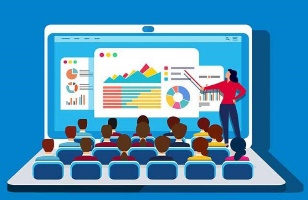 هاتف المرشدهاتف المعلمهاتف ولي الامرتحضير التعلم الرقميتحضير التعلم الرقميتحضير التعلم الرقميتحضير التعلم الرقميتحضير التعلم الرقميتحضير التعلم الرقميتحضير التعلم الرقميالاستراتيجياتالمادةالمادة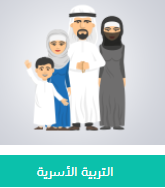 عنوان الوحدةصحتي وسلامتيصحتي وسلامتيصحتي وسلامتيالاستراتيجياتالمهارات الحياتية والأسريةاول ابتدائيالمهارات الحياتية والأسريةاول ابتدائيموضوع الدرسالجلوس الصحيحالجلوس الصحيحالجلوس الصحيحالاستراتيجياتالمهارات الحياتية والأسريةاول ابتدائيالمهارات الحياتية والأسريةاول ابتدائينوع الدرسعــن بــعــد Oعــن بــعــد Oحــضــــوري Oالاستراتيجياتاليومالاحدالاهدافان تطبق التلميذة وضع الجسم الصحي في الجلوس عمليا.ان تدرك التلميذة اخطار الجلوس الخاطئ على سلامة الظهر والعمود الفقري.ان تبدي التلميذة رأيهافيما يجلس الجلسة الخاطئة.ان تحرص التلميذة على تطبيق الجلسة الصحيحة اثناء الجلوس على الكرسي في الصفان تطبق التلميذة وضع الجسم الصحي في الجلوس عمليا.ان تدرك التلميذة اخطار الجلوس الخاطئ على سلامة الظهر والعمود الفقري.ان تبدي التلميذة رأيهافيما يجلس الجلسة الخاطئة.ان تحرص التلميذة على تطبيق الجلسة الصحيحة اثناء الجلوس على الكرسي في الصفان تطبق التلميذة وضع الجسم الصحي في الجلوس عمليا.ان تدرك التلميذة اخطار الجلوس الخاطئ على سلامة الظهر والعمود الفقري.ان تبدي التلميذة رأيهافيما يجلس الجلسة الخاطئة.ان تحرص التلميذة على تطبيق الجلسة الصحيحة اثناء الجلوس على الكرسي في الصفان تطبق التلميذة وضع الجسم الصحي في الجلوس عمليا.ان تدرك التلميذة اخطار الجلوس الخاطئ على سلامة الظهر والعمود الفقري.ان تبدي التلميذة رأيهافيما يجلس الجلسة الخاطئة.ان تحرص التلميذة على تطبيق الجلسة الصحيحة اثناء الجلوس على الكرسي في الصفالتعلم التعاوني  التعلم بالأقران  فكر - زاوج - شارك المناقشة  الرسوم المصورة   خرائط المفاهيم   k w l - التعلم الّذاتي  التفكير الإبداعي  العصف الذهني  أخرى .........اليومالاثنينالاهدافان تطبق التلميذة وضع الجسم الصحي في الجلوس عمليا.ان تدرك التلميذة اخطار الجلوس الخاطئ على سلامة الظهر والعمود الفقري.ان تبدي التلميذة رأيهافيما يجلس الجلسة الخاطئة.ان تحرص التلميذة على تطبيق الجلسة الصحيحة اثناء الجلوس على الكرسي في الصفان تطبق التلميذة وضع الجسم الصحي في الجلوس عمليا.ان تدرك التلميذة اخطار الجلوس الخاطئ على سلامة الظهر والعمود الفقري.ان تبدي التلميذة رأيهافيما يجلس الجلسة الخاطئة.ان تحرص التلميذة على تطبيق الجلسة الصحيحة اثناء الجلوس على الكرسي في الصفان تطبق التلميذة وضع الجسم الصحي في الجلوس عمليا.ان تدرك التلميذة اخطار الجلوس الخاطئ على سلامة الظهر والعمود الفقري.ان تبدي التلميذة رأيهافيما يجلس الجلسة الخاطئة.ان تحرص التلميذة على تطبيق الجلسة الصحيحة اثناء الجلوس على الكرسي في الصفان تطبق التلميذة وضع الجسم الصحي في الجلوس عمليا.ان تدرك التلميذة اخطار الجلوس الخاطئ على سلامة الظهر والعمود الفقري.ان تبدي التلميذة رأيهافيما يجلس الجلسة الخاطئة.ان تحرص التلميذة على تطبيق الجلسة الصحيحة اثناء الجلوس على الكرسي في الصفالتعلم التعاوني  التعلم بالأقران  فكر - زاوج - شارك المناقشة  الرسوم المصورة   خرائط المفاهيم   k w l - التعلم الّذاتي  التفكير الإبداعي  العصف الذهني  أخرى .........اليومالثلاثاءالاهدافان تطبق التلميذة وضع الجسم الصحي في الجلوس عمليا.ان تدرك التلميذة اخطار الجلوس الخاطئ على سلامة الظهر والعمود الفقري.ان تبدي التلميذة رأيهافيما يجلس الجلسة الخاطئة.ان تحرص التلميذة على تطبيق الجلسة الصحيحة اثناء الجلوس على الكرسي في الصفان تطبق التلميذة وضع الجسم الصحي في الجلوس عمليا.ان تدرك التلميذة اخطار الجلوس الخاطئ على سلامة الظهر والعمود الفقري.ان تبدي التلميذة رأيهافيما يجلس الجلسة الخاطئة.ان تحرص التلميذة على تطبيق الجلسة الصحيحة اثناء الجلوس على الكرسي في الصفان تطبق التلميذة وضع الجسم الصحي في الجلوس عمليا.ان تدرك التلميذة اخطار الجلوس الخاطئ على سلامة الظهر والعمود الفقري.ان تبدي التلميذة رأيهافيما يجلس الجلسة الخاطئة.ان تحرص التلميذة على تطبيق الجلسة الصحيحة اثناء الجلوس على الكرسي في الصفان تطبق التلميذة وضع الجسم الصحي في الجلوس عمليا.ان تدرك التلميذة اخطار الجلوس الخاطئ على سلامة الظهر والعمود الفقري.ان تبدي التلميذة رأيهافيما يجلس الجلسة الخاطئة.ان تحرص التلميذة على تطبيق الجلسة الصحيحة اثناء الجلوس على الكرسي في الصفالتعلم التعاوني  التعلم بالأقران  فكر - زاوج - شارك المناقشة  الرسوم المصورة   خرائط المفاهيم   k w l - التعلم الّذاتي  التفكير الإبداعي  العصف الذهني  أخرى .........اليومالأربعاءالاهدافان تطبق التلميذة وضع الجسم الصحي في الجلوس عمليا.ان تدرك التلميذة اخطار الجلوس الخاطئ على سلامة الظهر والعمود الفقري.ان تبدي التلميذة رأيهافيما يجلس الجلسة الخاطئة.ان تحرص التلميذة على تطبيق الجلسة الصحيحة اثناء الجلوس على الكرسي في الصفان تطبق التلميذة وضع الجسم الصحي في الجلوس عمليا.ان تدرك التلميذة اخطار الجلوس الخاطئ على سلامة الظهر والعمود الفقري.ان تبدي التلميذة رأيهافيما يجلس الجلسة الخاطئة.ان تحرص التلميذة على تطبيق الجلسة الصحيحة اثناء الجلوس على الكرسي في الصفان تطبق التلميذة وضع الجسم الصحي في الجلوس عمليا.ان تدرك التلميذة اخطار الجلوس الخاطئ على سلامة الظهر والعمود الفقري.ان تبدي التلميذة رأيهافيما يجلس الجلسة الخاطئة.ان تحرص التلميذة على تطبيق الجلسة الصحيحة اثناء الجلوس على الكرسي في الصفان تطبق التلميذة وضع الجسم الصحي في الجلوس عمليا.ان تدرك التلميذة اخطار الجلوس الخاطئ على سلامة الظهر والعمود الفقري.ان تبدي التلميذة رأيهافيما يجلس الجلسة الخاطئة.ان تحرص التلميذة على تطبيق الجلسة الصحيحة اثناء الجلوس على الكرسي في الصفالتعلم التعاوني  التعلم بالأقران  فكر - زاوج - شارك المناقشة  الرسوم المصورة   خرائط المفاهيم   k w l - التعلم الّذاتي  التفكير الإبداعي  العصف الذهني  أخرى .........اليومالخميسالاهدافان تطبق التلميذة وضع الجسم الصحي في الجلوس عمليا.ان تدرك التلميذة اخطار الجلوس الخاطئ على سلامة الظهر والعمود الفقري.ان تبدي التلميذة رأيهافيما يجلس الجلسة الخاطئة.ان تحرص التلميذة على تطبيق الجلسة الصحيحة اثناء الجلوس على الكرسي في الصفان تطبق التلميذة وضع الجسم الصحي في الجلوس عمليا.ان تدرك التلميذة اخطار الجلوس الخاطئ على سلامة الظهر والعمود الفقري.ان تبدي التلميذة رأيهافيما يجلس الجلسة الخاطئة.ان تحرص التلميذة على تطبيق الجلسة الصحيحة اثناء الجلوس على الكرسي في الصفان تطبق التلميذة وضع الجسم الصحي في الجلوس عمليا.ان تدرك التلميذة اخطار الجلوس الخاطئ على سلامة الظهر والعمود الفقري.ان تبدي التلميذة رأيهافيما يجلس الجلسة الخاطئة.ان تحرص التلميذة على تطبيق الجلسة الصحيحة اثناء الجلوس على الكرسي في الصفان تطبق التلميذة وضع الجسم الصحي في الجلوس عمليا.ان تدرك التلميذة اخطار الجلوس الخاطئ على سلامة الظهر والعمود الفقري.ان تبدي التلميذة رأيهافيما يجلس الجلسة الخاطئة.ان تحرص التلميذة على تطبيق الجلسة الصحيحة اثناء الجلوس على الكرسي في الصفالتعلم التعاوني  التعلم بالأقران  فكر - زاوج - شارك المناقشة  الرسوم المصورة   خرائط المفاهيم   k w l - التعلم الّذاتي  التفكير الإبداعي  العصف الذهني  أخرى .........التاريخالواجبات والتقويمطبقي وضع الجسم الصحيح في الجلوس عملياماهي اخطار الجلوس الخاطئ على سلامة الظهر والعمود الفقري ؟ابدي رأيك في من فيما يجلس الجلسة الخاطئةماواجبك تجاه جلسة الرسول صلى الله عليه وسلم  في الصلاة.طبقي وضع الجسم الصحيح في الجلوس عملياماهي اخطار الجلوس الخاطئ على سلامة الظهر والعمود الفقري ؟ابدي رأيك في من فيما يجلس الجلسة الخاطئةماواجبك تجاه جلسة الرسول صلى الله عليه وسلم  في الصلاة.طبقي وضع الجسم الصحيح في الجلوس عملياماهي اخطار الجلوس الخاطئ على سلامة الظهر والعمود الفقري ؟ابدي رأيك في من فيما يجلس الجلسة الخاطئةماواجبك تجاه جلسة الرسول صلى الله عليه وسلم  في الصلاة.طبقي وضع الجسم الصحيح في الجلوس عملياماهي اخطار الجلوس الخاطئ على سلامة الظهر والعمود الفقري ؟ابدي رأيك في من فيما يجلس الجلسة الخاطئةماواجبك تجاه جلسة الرسول صلى الله عليه وسلم  في الصلاة.التعلم التعاوني  التعلم بالأقران  فكر - زاوج - شارك المناقشة  الرسوم المصورة   خرائط المفاهيم   k w l - التعلم الّذاتي  التفكير الإبداعي  العصف الذهني  أخرى .........المعينات التعليميةالمعينات التعليمية⃝ √  البرجكتر ⃝ √  السبورة  ⃝ √  الكتاب ⃝ √  البطاقات  ⃝ √  أقلام ملونة ⃝ √  صور ⃝ √  المسجل ⃝ √  أفلام تعليمية  ⃝ √  أخرى ..........⃝ √  البرجكتر ⃝ √  السبورة  ⃝ √  الكتاب ⃝ √  البطاقات  ⃝ √  أقلام ملونة ⃝ √  صور ⃝ √  المسجل ⃝ √  أفلام تعليمية  ⃝ √  أخرى ..........⃝ √  البرجكتر ⃝ √  السبورة  ⃝ √  الكتاب ⃝ √  البطاقات  ⃝ √  أقلام ملونة ⃝ √  صور ⃝ √  المسجل ⃝ √  أفلام تعليمية  ⃝ √  أخرى ..........⃝ √  البرجكتر ⃝ √  السبورة  ⃝ √  الكتاب ⃝ √  البطاقات  ⃝ √  أقلام ملونة ⃝ √  صور ⃝ √  المسجل ⃝ √  أفلام تعليمية  ⃝ √  أخرى ..........⃝ √  البرجكتر ⃝ √  السبورة  ⃝ √  الكتاب ⃝ √  البطاقات  ⃝ √  أقلام ملونة ⃝ √  صور ⃝ √  المسجل ⃝ √  أفلام تعليمية  ⃝ √  أخرى ..........التعلم التعاوني  التعلم بالأقران  فكر - زاوج - شارك المناقشة  الرسوم المصورة   خرائط المفاهيم   k w l - التعلم الّذاتي  التفكير الإبداعي  العصف الذهني  أخرى .........الإثراءاتالإثراءات⃝ √  فيديوهات       ⃝ √  بوربوينت       ⃝ √  أوراق عمل        ⃝ √  أخرى ..............⃝ √  فيديوهات       ⃝ √  بوربوينت       ⃝ √  أوراق عمل        ⃝ √  أخرى ..............⃝ √  فيديوهات       ⃝ √  بوربوينت       ⃝ √  أوراق عمل        ⃝ √  أخرى ..............⃝ √  فيديوهات       ⃝ √  بوربوينت       ⃝ √  أوراق عمل        ⃝ √  أخرى ..............⃝ √  فيديوهات       ⃝ √  بوربوينت       ⃝ √  أوراق عمل        ⃝ √  أخرى ..............التعلم التعاوني  التعلم بالأقران  فكر - زاوج - شارك المناقشة  الرسوم المصورة   خرائط المفاهيم   k w l - التعلم الّذاتي  التفكير الإبداعي  العصف الذهني  أخرى .........الأنشطةالأنشطةنشاط مدرسي Oنشاط منزلي Oمسابقة مدرستي Oأخرى Oأخرى Oالتعلم التعاوني  التعلم بالأقران  فكر - زاوج - شارك المناقشة  الرسوم المصورة   خرائط المفاهيم   k w l - التعلم الّذاتي  التفكير الإبداعي  العصف الذهني  أخرى .........الاختباراتالاختباراتاختبار وحدة Oاختبار فترة Oاختبار اسبوعي Oأخرى Oأخرى Oالتعلم التعاوني  التعلم بالأقران  فكر - زاوج - شارك المناقشة  الرسوم المصورة   خرائط المفاهيم   k w l - التعلم الّذاتي  التفكير الإبداعي  العصف الذهني  أخرى .........ملاحظاتملاحظاتتحضير التعلم الرقميتحضير التعلم الرقميتحضير التعلم الرقميتحضير التعلم الرقميتحضير التعلم الرقميتحضير التعلم الرقميتحضير التعلم الرقميالاستراتيجياتالمادةالمادةعنوان الوحدةصحتي وسلامتيصحتي وسلامتيصحتي وسلامتيالاستراتيجياتالمهارات الحياتية والأسريةاول ابتدائيالمهارات الحياتية والأسريةاول ابتدائيموضوع الدرسنظافة الوجهنظافة الوجهنظافة الوجهالاستراتيجياتالمهارات الحياتية والأسريةاول ابتدائيالمهارات الحياتية والأسريةاول ابتدائينوع الدرسعــن بــعــد Oعــن بــعــد Oحــضــــوري Oالاستراتيجياتاليومالاحدالاهدافان تبين التلميذة اهمية غسل الوجهان تطبق التلميذة طريقة غسل وتنظيف الوجه عملياان تبديء التلميذة رايها فيمن يهمل نظافة وجههان تميز التلميذة العادات الصحيحة والعادات الخاطئة في تنظيف الوجهان تبين التلميذة اهمية غسل الوجهان تطبق التلميذة طريقة غسل وتنظيف الوجه عملياان تبديء التلميذة رايها فيمن يهمل نظافة وجههان تميز التلميذة العادات الصحيحة والعادات الخاطئة في تنظيف الوجهان تبين التلميذة اهمية غسل الوجهان تطبق التلميذة طريقة غسل وتنظيف الوجه عملياان تبديء التلميذة رايها فيمن يهمل نظافة وجههان تميز التلميذة العادات الصحيحة والعادات الخاطئة في تنظيف الوجهان تبين التلميذة اهمية غسل الوجهان تطبق التلميذة طريقة غسل وتنظيف الوجه عملياان تبديء التلميذة رايها فيمن يهمل نظافة وجههان تميز التلميذة العادات الصحيحة والعادات الخاطئة في تنظيف الوجهالتعلم التعاوني  التعلم بالأقران  فكر - زاوج - شارك المناقشة  الرسوم المصورة   خرائط المفاهيم   k w l - التعلم الّذاتي  التفكير الإبداعي  العصف الذهني  أخرى .........اليومالاثنينالاهدافان تبين التلميذة اهمية غسل الوجهان تطبق التلميذة طريقة غسل وتنظيف الوجه عملياان تبديء التلميذة رايها فيمن يهمل نظافة وجههان تميز التلميذة العادات الصحيحة والعادات الخاطئة في تنظيف الوجهان تبين التلميذة اهمية غسل الوجهان تطبق التلميذة طريقة غسل وتنظيف الوجه عملياان تبديء التلميذة رايها فيمن يهمل نظافة وجههان تميز التلميذة العادات الصحيحة والعادات الخاطئة في تنظيف الوجهان تبين التلميذة اهمية غسل الوجهان تطبق التلميذة طريقة غسل وتنظيف الوجه عملياان تبديء التلميذة رايها فيمن يهمل نظافة وجههان تميز التلميذة العادات الصحيحة والعادات الخاطئة في تنظيف الوجهان تبين التلميذة اهمية غسل الوجهان تطبق التلميذة طريقة غسل وتنظيف الوجه عملياان تبديء التلميذة رايها فيمن يهمل نظافة وجههان تميز التلميذة العادات الصحيحة والعادات الخاطئة في تنظيف الوجهالتعلم التعاوني  التعلم بالأقران  فكر - زاوج - شارك المناقشة  الرسوم المصورة   خرائط المفاهيم   k w l - التعلم الّذاتي  التفكير الإبداعي  العصف الذهني  أخرى .........اليومالثلاثاءالاهدافان تبين التلميذة اهمية غسل الوجهان تطبق التلميذة طريقة غسل وتنظيف الوجه عملياان تبديء التلميذة رايها فيمن يهمل نظافة وجههان تميز التلميذة العادات الصحيحة والعادات الخاطئة في تنظيف الوجهان تبين التلميذة اهمية غسل الوجهان تطبق التلميذة طريقة غسل وتنظيف الوجه عملياان تبديء التلميذة رايها فيمن يهمل نظافة وجههان تميز التلميذة العادات الصحيحة والعادات الخاطئة في تنظيف الوجهان تبين التلميذة اهمية غسل الوجهان تطبق التلميذة طريقة غسل وتنظيف الوجه عملياان تبديء التلميذة رايها فيمن يهمل نظافة وجههان تميز التلميذة العادات الصحيحة والعادات الخاطئة في تنظيف الوجهان تبين التلميذة اهمية غسل الوجهان تطبق التلميذة طريقة غسل وتنظيف الوجه عملياان تبديء التلميذة رايها فيمن يهمل نظافة وجههان تميز التلميذة العادات الصحيحة والعادات الخاطئة في تنظيف الوجهالتعلم التعاوني  التعلم بالأقران  فكر - زاوج - شارك المناقشة  الرسوم المصورة   خرائط المفاهيم   k w l - التعلم الّذاتي  التفكير الإبداعي  العصف الذهني  أخرى .........اليومالأربعاءالاهدافان تبين التلميذة اهمية غسل الوجهان تطبق التلميذة طريقة غسل وتنظيف الوجه عملياان تبديء التلميذة رايها فيمن يهمل نظافة وجههان تميز التلميذة العادات الصحيحة والعادات الخاطئة في تنظيف الوجهان تبين التلميذة اهمية غسل الوجهان تطبق التلميذة طريقة غسل وتنظيف الوجه عملياان تبديء التلميذة رايها فيمن يهمل نظافة وجههان تميز التلميذة العادات الصحيحة والعادات الخاطئة في تنظيف الوجهان تبين التلميذة اهمية غسل الوجهان تطبق التلميذة طريقة غسل وتنظيف الوجه عملياان تبديء التلميذة رايها فيمن يهمل نظافة وجههان تميز التلميذة العادات الصحيحة والعادات الخاطئة في تنظيف الوجهان تبين التلميذة اهمية غسل الوجهان تطبق التلميذة طريقة غسل وتنظيف الوجه عملياان تبديء التلميذة رايها فيمن يهمل نظافة وجههان تميز التلميذة العادات الصحيحة والعادات الخاطئة في تنظيف الوجهالتعلم التعاوني  التعلم بالأقران  فكر - زاوج - شارك المناقشة  الرسوم المصورة   خرائط المفاهيم   k w l - التعلم الّذاتي  التفكير الإبداعي  العصف الذهني  أخرى .........اليومالخميسالاهدافان تبين التلميذة اهمية غسل الوجهان تطبق التلميذة طريقة غسل وتنظيف الوجه عملياان تبديء التلميذة رايها فيمن يهمل نظافة وجههان تميز التلميذة العادات الصحيحة والعادات الخاطئة في تنظيف الوجهان تبين التلميذة اهمية غسل الوجهان تطبق التلميذة طريقة غسل وتنظيف الوجه عملياان تبديء التلميذة رايها فيمن يهمل نظافة وجههان تميز التلميذة العادات الصحيحة والعادات الخاطئة في تنظيف الوجهان تبين التلميذة اهمية غسل الوجهان تطبق التلميذة طريقة غسل وتنظيف الوجه عملياان تبديء التلميذة رايها فيمن يهمل نظافة وجههان تميز التلميذة العادات الصحيحة والعادات الخاطئة في تنظيف الوجهان تبين التلميذة اهمية غسل الوجهان تطبق التلميذة طريقة غسل وتنظيف الوجه عملياان تبديء التلميذة رايها فيمن يهمل نظافة وجههان تميز التلميذة العادات الصحيحة والعادات الخاطئة في تنظيف الوجهالتعلم التعاوني  التعلم بالأقران  فكر - زاوج - شارك المناقشة  الرسوم المصورة   خرائط المفاهيم   k w l - التعلم الّذاتي  التفكير الإبداعي  العصف الذهني  أخرى .........التاريخالواجبات والتقويمماهي اهمية نظافة الوجهطبقي الطريقة الصحيحةلغسل الوجه ؟ابديء رايك فيمن يهمل نظافة وجههميزى بين العادات الصحيحة والعادات الخاطئة في تنظيف الوجه.ماهي اهمية نظافة الوجهطبقي الطريقة الصحيحةلغسل الوجه ؟ابديء رايك فيمن يهمل نظافة وجههميزى بين العادات الصحيحة والعادات الخاطئة في تنظيف الوجه.ماهي اهمية نظافة الوجهطبقي الطريقة الصحيحةلغسل الوجه ؟ابديء رايك فيمن يهمل نظافة وجههميزى بين العادات الصحيحة والعادات الخاطئة في تنظيف الوجه.ماهي اهمية نظافة الوجهطبقي الطريقة الصحيحةلغسل الوجه ؟ابديء رايك فيمن يهمل نظافة وجههميزى بين العادات الصحيحة والعادات الخاطئة في تنظيف الوجه.التعلم التعاوني  التعلم بالأقران  فكر - زاوج - شارك المناقشة  الرسوم المصورة   خرائط المفاهيم   k w l - التعلم الّذاتي  التفكير الإبداعي  العصف الذهني  أخرى .........المعينات التعليميةالمعينات التعليمية⃝ √  البرجكتر ⃝ √  السبورة  ⃝ √  الكتاب ⃝ √  البطاقات  ⃝ √  أقلام ملونة ⃝ √  صور ⃝ √  المسجل ⃝ √  أفلام تعليمية  ⃝ √  أخرى ..........⃝ √  البرجكتر ⃝ √  السبورة  ⃝ √  الكتاب ⃝ √  البطاقات  ⃝ √  أقلام ملونة ⃝ √  صور ⃝ √  المسجل ⃝ √  أفلام تعليمية  ⃝ √  أخرى ..........⃝ √  البرجكتر ⃝ √  السبورة  ⃝ √  الكتاب ⃝ √  البطاقات  ⃝ √  أقلام ملونة ⃝ √  صور ⃝ √  المسجل ⃝ √  أفلام تعليمية  ⃝ √  أخرى ..........⃝ √  البرجكتر ⃝ √  السبورة  ⃝ √  الكتاب ⃝ √  البطاقات  ⃝ √  أقلام ملونة ⃝ √  صور ⃝ √  المسجل ⃝ √  أفلام تعليمية  ⃝ √  أخرى ..........⃝ √  البرجكتر ⃝ √  السبورة  ⃝ √  الكتاب ⃝ √  البطاقات  ⃝ √  أقلام ملونة ⃝ √  صور ⃝ √  المسجل ⃝ √  أفلام تعليمية  ⃝ √  أخرى ..........التعلم التعاوني  التعلم بالأقران  فكر - زاوج - شارك المناقشة  الرسوم المصورة   خرائط المفاهيم   k w l - التعلم الّذاتي  التفكير الإبداعي  العصف الذهني  أخرى .........الإثراءاتالإثراءات⃝ √  فيديوهات       ⃝ √  بوربوينت       ⃝ √  أوراق عمل        ⃝ √  أخرى ..............⃝ √  فيديوهات       ⃝ √  بوربوينت       ⃝ √  أوراق عمل        ⃝ √  أخرى ..............⃝ √  فيديوهات       ⃝ √  بوربوينت       ⃝ √  أوراق عمل        ⃝ √  أخرى ..............⃝ √  فيديوهات       ⃝ √  بوربوينت       ⃝ √  أوراق عمل        ⃝ √  أخرى ..............⃝ √  فيديوهات       ⃝ √  بوربوينت       ⃝ √  أوراق عمل        ⃝ √  أخرى ..............التعلم التعاوني  التعلم بالأقران  فكر - زاوج - شارك المناقشة  الرسوم المصورة   خرائط المفاهيم   k w l - التعلم الّذاتي  التفكير الإبداعي  العصف الذهني  أخرى .........الأنشطةالأنشطةنشاط مدرسي Oنشاط منزلي Oمسابقة مدرستي Oأخرى Oأخرى Oالتعلم التعاوني  التعلم بالأقران  فكر - زاوج - شارك المناقشة  الرسوم المصورة   خرائط المفاهيم   k w l - التعلم الّذاتي  التفكير الإبداعي  العصف الذهني  أخرى .........الاختباراتالاختباراتاختبار وحدة Oاختبار فترة Oاختبار اسبوعي Oأخرى Oأخرى Oالتعلم التعاوني  التعلم بالأقران  فكر - زاوج - شارك المناقشة  الرسوم المصورة   خرائط المفاهيم   k w l - التعلم الّذاتي  التفكير الإبداعي  العصف الذهني  أخرى .........ملاحظاتملاحظاتتحضير التعلم الرقميتحضير التعلم الرقميتحضير التعلم الرقميتحضير التعلم الرقميتحضير التعلم الرقميتحضير التعلم الرقميتحضير التعلم الرقميالاستراتيجياتالمادةالمادةعنوان الوحدةشخصيتيشخصيتيشخصيتيالاستراتيجياتالمهارات الحياتية والأسريةاول ابتدائيالمهارات الحياتية والأسريةاول ابتدائيموضوع الدرسكيف أتصرفكيف أتصرفكيف أتصرفالاستراتيجياتالمهارات الحياتية والأسريةاول ابتدائيالمهارات الحياتية والأسريةاول ابتدائينوع الدرسعــن بــعــد Oعــن بــعــد Oحــضــــوري Oالاستراتيجياتاليومالاحدالاهدافأن تعرف التلميذة التصرف الصحيح عند التنمر عليه.أن تذكر التلميذة على التصرف الصحيح عند إساءةالآخرين لها بالقولأن تتصرف التلميذة بطريقة صحيحة عند نسيان أدواتهاأن تعرف التلميذة التصرف الصحيح عند التنمر عليه.أن تذكر التلميذة على التصرف الصحيح عند إساءةالآخرين لها بالقولأن تتصرف التلميذة بطريقة صحيحة عند نسيان أدواتهاأن تعرف التلميذة التصرف الصحيح عند التنمر عليه.أن تذكر التلميذة على التصرف الصحيح عند إساءةالآخرين لها بالقولأن تتصرف التلميذة بطريقة صحيحة عند نسيان أدواتهاأن تعرف التلميذة التصرف الصحيح عند التنمر عليه.أن تذكر التلميذة على التصرف الصحيح عند إساءةالآخرين لها بالقولأن تتصرف التلميذة بطريقة صحيحة عند نسيان أدواتهاالتعلم التعاوني  التعلم بالأقران  فكر - زاوج - شارك المناقشة  الرسوم المصورة   خرائط المفاهيم   k w l - التعلم الّذاتي  التفكير الإبداعي  العصف الذهني  أخرى .........اليومالاثنينالاهدافأن تعرف التلميذة التصرف الصحيح عند التنمر عليه.أن تذكر التلميذة على التصرف الصحيح عند إساءةالآخرين لها بالقولأن تتصرف التلميذة بطريقة صحيحة عند نسيان أدواتهاأن تعرف التلميذة التصرف الصحيح عند التنمر عليه.أن تذكر التلميذة على التصرف الصحيح عند إساءةالآخرين لها بالقولأن تتصرف التلميذة بطريقة صحيحة عند نسيان أدواتهاأن تعرف التلميذة التصرف الصحيح عند التنمر عليه.أن تذكر التلميذة على التصرف الصحيح عند إساءةالآخرين لها بالقولأن تتصرف التلميذة بطريقة صحيحة عند نسيان أدواتهاأن تعرف التلميذة التصرف الصحيح عند التنمر عليه.أن تذكر التلميذة على التصرف الصحيح عند إساءةالآخرين لها بالقولأن تتصرف التلميذة بطريقة صحيحة عند نسيان أدواتهاالتعلم التعاوني  التعلم بالأقران  فكر - زاوج - شارك المناقشة  الرسوم المصورة   خرائط المفاهيم   k w l - التعلم الّذاتي  التفكير الإبداعي  العصف الذهني  أخرى .........اليومالثلاثاءالاهدافأن تعرف التلميذة التصرف الصحيح عند التنمر عليه.أن تذكر التلميذة على التصرف الصحيح عند إساءةالآخرين لها بالقولأن تتصرف التلميذة بطريقة صحيحة عند نسيان أدواتهاأن تعرف التلميذة التصرف الصحيح عند التنمر عليه.أن تذكر التلميذة على التصرف الصحيح عند إساءةالآخرين لها بالقولأن تتصرف التلميذة بطريقة صحيحة عند نسيان أدواتهاأن تعرف التلميذة التصرف الصحيح عند التنمر عليه.أن تذكر التلميذة على التصرف الصحيح عند إساءةالآخرين لها بالقولأن تتصرف التلميذة بطريقة صحيحة عند نسيان أدواتهاأن تعرف التلميذة التصرف الصحيح عند التنمر عليه.أن تذكر التلميذة على التصرف الصحيح عند إساءةالآخرين لها بالقولأن تتصرف التلميذة بطريقة صحيحة عند نسيان أدواتهاالتعلم التعاوني  التعلم بالأقران  فكر - زاوج - شارك المناقشة  الرسوم المصورة   خرائط المفاهيم   k w l - التعلم الّذاتي  التفكير الإبداعي  العصف الذهني  أخرى .........اليومالأربعاءالاهدافأن تعرف التلميذة التصرف الصحيح عند التنمر عليه.أن تذكر التلميذة على التصرف الصحيح عند إساءةالآخرين لها بالقولأن تتصرف التلميذة بطريقة صحيحة عند نسيان أدواتهاأن تعرف التلميذة التصرف الصحيح عند التنمر عليه.أن تذكر التلميذة على التصرف الصحيح عند إساءةالآخرين لها بالقولأن تتصرف التلميذة بطريقة صحيحة عند نسيان أدواتهاأن تعرف التلميذة التصرف الصحيح عند التنمر عليه.أن تذكر التلميذة على التصرف الصحيح عند إساءةالآخرين لها بالقولأن تتصرف التلميذة بطريقة صحيحة عند نسيان أدواتهاأن تعرف التلميذة التصرف الصحيح عند التنمر عليه.أن تذكر التلميذة على التصرف الصحيح عند إساءةالآخرين لها بالقولأن تتصرف التلميذة بطريقة صحيحة عند نسيان أدواتهاالتعلم التعاوني  التعلم بالأقران  فكر - زاوج - شارك المناقشة  الرسوم المصورة   خرائط المفاهيم   k w l - التعلم الّذاتي  التفكير الإبداعي  العصف الذهني  أخرى .........اليومالخميسالاهدافأن تعرف التلميذة التصرف الصحيح عند التنمر عليه.أن تذكر التلميذة على التصرف الصحيح عند إساءةالآخرين لها بالقولأن تتصرف التلميذة بطريقة صحيحة عند نسيان أدواتهاأن تعرف التلميذة التصرف الصحيح عند التنمر عليه.أن تذكر التلميذة على التصرف الصحيح عند إساءةالآخرين لها بالقولأن تتصرف التلميذة بطريقة صحيحة عند نسيان أدواتهاأن تعرف التلميذة التصرف الصحيح عند التنمر عليه.أن تذكر التلميذة على التصرف الصحيح عند إساءةالآخرين لها بالقولأن تتصرف التلميذة بطريقة صحيحة عند نسيان أدواتهاأن تعرف التلميذة التصرف الصحيح عند التنمر عليه.أن تذكر التلميذة على التصرف الصحيح عند إساءةالآخرين لها بالقولأن تتصرف التلميذة بطريقة صحيحة عند نسيان أدواتهاالتعلم التعاوني  التعلم بالأقران  فكر - زاوج - شارك المناقشة  الرسوم المصورة   خرائط المفاهيم   k w l - التعلم الّذاتي  التفكير الإبداعي  العصف الذهني  أخرى .........التاريخالواجبات والتقويمس- كيف اتصرف إذا تنمر احد عليك ؟بيني ماهو التصرف الصحيح الذي تفعليه عند نسيان أدواتكأو وجبتك المدرسية ؟س- ماهو التصرف الذي تفعليه في وقت راحة العائلةس- كيف اتصرف إذا تنمر احد عليك ؟بيني ماهو التصرف الصحيح الذي تفعليه عند نسيان أدواتكأو وجبتك المدرسية ؟س- ماهو التصرف الذي تفعليه في وقت راحة العائلةس- كيف اتصرف إذا تنمر احد عليك ؟بيني ماهو التصرف الصحيح الذي تفعليه عند نسيان أدواتكأو وجبتك المدرسية ؟س- ماهو التصرف الذي تفعليه في وقت راحة العائلةس- كيف اتصرف إذا تنمر احد عليك ؟بيني ماهو التصرف الصحيح الذي تفعليه عند نسيان أدواتكأو وجبتك المدرسية ؟س- ماهو التصرف الذي تفعليه في وقت راحة العائلةالتعلم التعاوني  التعلم بالأقران  فكر - زاوج - شارك المناقشة  الرسوم المصورة   خرائط المفاهيم   k w l - التعلم الّذاتي  التفكير الإبداعي  العصف الذهني  أخرى .........المعينات التعليميةالمعينات التعليمية⃝ √  البرجكتر ⃝ √  السبورة  ⃝ √  الكتاب ⃝ √  البطاقات  ⃝ √  أقلام ملونة ⃝ √  صور ⃝ √  المسجل ⃝ √  أفلام تعليمية  ⃝ √  أخرى ..........⃝ √  البرجكتر ⃝ √  السبورة  ⃝ √  الكتاب ⃝ √  البطاقات  ⃝ √  أقلام ملونة ⃝ √  صور ⃝ √  المسجل ⃝ √  أفلام تعليمية  ⃝ √  أخرى ..........⃝ √  البرجكتر ⃝ √  السبورة  ⃝ √  الكتاب ⃝ √  البطاقات  ⃝ √  أقلام ملونة ⃝ √  صور ⃝ √  المسجل ⃝ √  أفلام تعليمية  ⃝ √  أخرى ..........⃝ √  البرجكتر ⃝ √  السبورة  ⃝ √  الكتاب ⃝ √  البطاقات  ⃝ √  أقلام ملونة ⃝ √  صور ⃝ √  المسجل ⃝ √  أفلام تعليمية  ⃝ √  أخرى ..........⃝ √  البرجكتر ⃝ √  السبورة  ⃝ √  الكتاب ⃝ √  البطاقات  ⃝ √  أقلام ملونة ⃝ √  صور ⃝ √  المسجل ⃝ √  أفلام تعليمية  ⃝ √  أخرى ..........التعلم التعاوني  التعلم بالأقران  فكر - زاوج - شارك المناقشة  الرسوم المصورة   خرائط المفاهيم   k w l - التعلم الّذاتي  التفكير الإبداعي  العصف الذهني  أخرى .........الإثراءاتالإثراءات⃝ √  فيديوهات       ⃝ √  بوربوينت       ⃝ √  أوراق عمل        ⃝ √  أخرى ..............⃝ √  فيديوهات       ⃝ √  بوربوينت       ⃝ √  أوراق عمل        ⃝ √  أخرى ..............⃝ √  فيديوهات       ⃝ √  بوربوينت       ⃝ √  أوراق عمل        ⃝ √  أخرى ..............⃝ √  فيديوهات       ⃝ √  بوربوينت       ⃝ √  أوراق عمل        ⃝ √  أخرى ..............⃝ √  فيديوهات       ⃝ √  بوربوينت       ⃝ √  أوراق عمل        ⃝ √  أخرى ..............التعلم التعاوني  التعلم بالأقران  فكر - زاوج - شارك المناقشة  الرسوم المصورة   خرائط المفاهيم   k w l - التعلم الّذاتي  التفكير الإبداعي  العصف الذهني  أخرى .........الأنشطةالأنشطةنشاط مدرسي Oنشاط منزلي Oمسابقة مدرستي Oأخرى Oأخرى Oالتعلم التعاوني  التعلم بالأقران  فكر - زاوج - شارك المناقشة  الرسوم المصورة   خرائط المفاهيم   k w l - التعلم الّذاتي  التفكير الإبداعي  العصف الذهني  أخرى .........الاختباراتالاختباراتاختبار وحدة Oاختبار فترة Oاختبار اسبوعي Oأخرى Oأخرى Oالتعلم التعاوني  التعلم بالأقران  فكر - زاوج - شارك المناقشة  الرسوم المصورة   خرائط المفاهيم   k w l - التعلم الّذاتي  التفكير الإبداعي  العصف الذهني  أخرى .........ملاحظاتملاحظاتتحضير التعلم الرقميتحضير التعلم الرقميتحضير التعلم الرقميتحضير التعلم الرقميتحضير التعلم الرقميتحضير التعلم الرقميتحضير التعلم الرقميالاستراتيجياتالمادةالمادةعنوان الوحدةشخصيتيشخصيتيشخصيتيالاستراتيجياتالمهارات الحياتية والأسريةاول ابتدائيالمهارات الحياتية والأسريةاول ابتدائيموضوع الدرستابع كيف أتصرفتابع كيف أتصرفتابع كيف أتصرفالاستراتيجياتالمهارات الحياتية والأسريةاول ابتدائيالمهارات الحياتية والأسريةاول ابتدائينوع الدرسعــن بــعــد Oعــن بــعــد Oحــضــــوري Oالاستراتيجياتاليومالاحدالاهدافأن تطبق التلميذة التصرف السليم في وقت راحة العائلةأن تقارن التلميذة بين التصرفات الصحيحة والتصرفات الخاطئةأن تقدم التلميذة  نصيحة لمن يأخذ ادوات الغير أو يدخل الأماكن في البيت أو المدرسة بدون استئذان.أن تطبق التلميذة التصرف السليم في وقت راحة العائلةأن تقارن التلميذة بين التصرفات الصحيحة والتصرفات الخاطئةأن تقدم التلميذة  نصيحة لمن يأخذ ادوات الغير أو يدخل الأماكن في البيت أو المدرسة بدون استئذان.أن تطبق التلميذة التصرف السليم في وقت راحة العائلةأن تقارن التلميذة بين التصرفات الصحيحة والتصرفات الخاطئةأن تقدم التلميذة  نصيحة لمن يأخذ ادوات الغير أو يدخل الأماكن في البيت أو المدرسة بدون استئذان.أن تطبق التلميذة التصرف السليم في وقت راحة العائلةأن تقارن التلميذة بين التصرفات الصحيحة والتصرفات الخاطئةأن تقدم التلميذة  نصيحة لمن يأخذ ادوات الغير أو يدخل الأماكن في البيت أو المدرسة بدون استئذان.التعلم التعاوني  التعلم بالأقران  فكر - زاوج - شارك المناقشة  الرسوم المصورة   خرائط المفاهيم   k w l - التعلم الّذاتي  التفكير الإبداعي  العصف الذهني  أخرى .........اليومالاثنينالاهدافأن تطبق التلميذة التصرف السليم في وقت راحة العائلةأن تقارن التلميذة بين التصرفات الصحيحة والتصرفات الخاطئةأن تقدم التلميذة  نصيحة لمن يأخذ ادوات الغير أو يدخل الأماكن في البيت أو المدرسة بدون استئذان.أن تطبق التلميذة التصرف السليم في وقت راحة العائلةأن تقارن التلميذة بين التصرفات الصحيحة والتصرفات الخاطئةأن تقدم التلميذة  نصيحة لمن يأخذ ادوات الغير أو يدخل الأماكن في البيت أو المدرسة بدون استئذان.أن تطبق التلميذة التصرف السليم في وقت راحة العائلةأن تقارن التلميذة بين التصرفات الصحيحة والتصرفات الخاطئةأن تقدم التلميذة  نصيحة لمن يأخذ ادوات الغير أو يدخل الأماكن في البيت أو المدرسة بدون استئذان.أن تطبق التلميذة التصرف السليم في وقت راحة العائلةأن تقارن التلميذة بين التصرفات الصحيحة والتصرفات الخاطئةأن تقدم التلميذة  نصيحة لمن يأخذ ادوات الغير أو يدخل الأماكن في البيت أو المدرسة بدون استئذان.التعلم التعاوني  التعلم بالأقران  فكر - زاوج - شارك المناقشة  الرسوم المصورة   خرائط المفاهيم   k w l - التعلم الّذاتي  التفكير الإبداعي  العصف الذهني  أخرى .........اليومالثلاثاءالاهدافأن تطبق التلميذة التصرف السليم في وقت راحة العائلةأن تقارن التلميذة بين التصرفات الصحيحة والتصرفات الخاطئةأن تقدم التلميذة  نصيحة لمن يأخذ ادوات الغير أو يدخل الأماكن في البيت أو المدرسة بدون استئذان.أن تطبق التلميذة التصرف السليم في وقت راحة العائلةأن تقارن التلميذة بين التصرفات الصحيحة والتصرفات الخاطئةأن تقدم التلميذة  نصيحة لمن يأخذ ادوات الغير أو يدخل الأماكن في البيت أو المدرسة بدون استئذان.أن تطبق التلميذة التصرف السليم في وقت راحة العائلةأن تقارن التلميذة بين التصرفات الصحيحة والتصرفات الخاطئةأن تقدم التلميذة  نصيحة لمن يأخذ ادوات الغير أو يدخل الأماكن في البيت أو المدرسة بدون استئذان.أن تطبق التلميذة التصرف السليم في وقت راحة العائلةأن تقارن التلميذة بين التصرفات الصحيحة والتصرفات الخاطئةأن تقدم التلميذة  نصيحة لمن يأخذ ادوات الغير أو يدخل الأماكن في البيت أو المدرسة بدون استئذان.التعلم التعاوني  التعلم بالأقران  فكر - زاوج - شارك المناقشة  الرسوم المصورة   خرائط المفاهيم   k w l - التعلم الّذاتي  التفكير الإبداعي  العصف الذهني  أخرى .........اليومالأربعاءالاهدافأن تطبق التلميذة التصرف السليم في وقت راحة العائلةأن تقارن التلميذة بين التصرفات الصحيحة والتصرفات الخاطئةأن تقدم التلميذة  نصيحة لمن يأخذ ادوات الغير أو يدخل الأماكن في البيت أو المدرسة بدون استئذان.أن تطبق التلميذة التصرف السليم في وقت راحة العائلةأن تقارن التلميذة بين التصرفات الصحيحة والتصرفات الخاطئةأن تقدم التلميذة  نصيحة لمن يأخذ ادوات الغير أو يدخل الأماكن في البيت أو المدرسة بدون استئذان.أن تطبق التلميذة التصرف السليم في وقت راحة العائلةأن تقارن التلميذة بين التصرفات الصحيحة والتصرفات الخاطئةأن تقدم التلميذة  نصيحة لمن يأخذ ادوات الغير أو يدخل الأماكن في البيت أو المدرسة بدون استئذان.أن تطبق التلميذة التصرف السليم في وقت راحة العائلةأن تقارن التلميذة بين التصرفات الصحيحة والتصرفات الخاطئةأن تقدم التلميذة  نصيحة لمن يأخذ ادوات الغير أو يدخل الأماكن في البيت أو المدرسة بدون استئذان.التعلم التعاوني  التعلم بالأقران  فكر - زاوج - شارك المناقشة  الرسوم المصورة   خرائط المفاهيم   k w l - التعلم الّذاتي  التفكير الإبداعي  العصف الذهني  أخرى .........اليومالخميسالاهدافأن تطبق التلميذة التصرف السليم في وقت راحة العائلةأن تقارن التلميذة بين التصرفات الصحيحة والتصرفات الخاطئةأن تقدم التلميذة  نصيحة لمن يأخذ ادوات الغير أو يدخل الأماكن في البيت أو المدرسة بدون استئذان.أن تطبق التلميذة التصرف السليم في وقت راحة العائلةأن تقارن التلميذة بين التصرفات الصحيحة والتصرفات الخاطئةأن تقدم التلميذة  نصيحة لمن يأخذ ادوات الغير أو يدخل الأماكن في البيت أو المدرسة بدون استئذان.أن تطبق التلميذة التصرف السليم في وقت راحة العائلةأن تقارن التلميذة بين التصرفات الصحيحة والتصرفات الخاطئةأن تقدم التلميذة  نصيحة لمن يأخذ ادوات الغير أو يدخل الأماكن في البيت أو المدرسة بدون استئذان.أن تطبق التلميذة التصرف السليم في وقت راحة العائلةأن تقارن التلميذة بين التصرفات الصحيحة والتصرفات الخاطئةأن تقدم التلميذة  نصيحة لمن يأخذ ادوات الغير أو يدخل الأماكن في البيت أو المدرسة بدون استئذان.التعلم التعاوني  التعلم بالأقران  فكر - زاوج - شارك المناقشة  الرسوم المصورة   خرائط المفاهيم   k w l - التعلم الّذاتي  التفكير الإبداعي  العصف الذهني  أخرى .........التاريخالواجبات والتقويمس- ماهو التصرف الذي تفعليه في وقت راحة العائلةس-قارني بين التصرفات الصحيحة والتصرفات الخاطئة ؟-س- ماهي النصيحة  التي تقدميها لمن يأخذ ادوات الغير أو يدخل الأماكن في البيت أو المدرسة بدون استئذان ؟س- ماهو التصرف الذي تفعليه في وقت راحة العائلةس-قارني بين التصرفات الصحيحة والتصرفات الخاطئة ؟-س- ماهي النصيحة  التي تقدميها لمن يأخذ ادوات الغير أو يدخل الأماكن في البيت أو المدرسة بدون استئذان ؟س- ماهو التصرف الذي تفعليه في وقت راحة العائلةس-قارني بين التصرفات الصحيحة والتصرفات الخاطئة ؟-س- ماهي النصيحة  التي تقدميها لمن يأخذ ادوات الغير أو يدخل الأماكن في البيت أو المدرسة بدون استئذان ؟س- ماهو التصرف الذي تفعليه في وقت راحة العائلةس-قارني بين التصرفات الصحيحة والتصرفات الخاطئة ؟-س- ماهي النصيحة  التي تقدميها لمن يأخذ ادوات الغير أو يدخل الأماكن في البيت أو المدرسة بدون استئذان ؟التعلم التعاوني  التعلم بالأقران  فكر - زاوج - شارك المناقشة  الرسوم المصورة   خرائط المفاهيم   k w l - التعلم الّذاتي  التفكير الإبداعي  العصف الذهني  أخرى .........المعينات التعليميةالمعينات التعليمية⃝ √  البرجكتر ⃝ √  السبورة  ⃝ √  الكتاب ⃝ √  البطاقات  ⃝ √  أقلام ملونة ⃝ √  صور ⃝ √  المسجل ⃝ √  أفلام تعليمية  ⃝ √  أخرى ..........⃝ √  البرجكتر ⃝ √  السبورة  ⃝ √  الكتاب ⃝ √  البطاقات  ⃝ √  أقلام ملونة ⃝ √  صور ⃝ √  المسجل ⃝ √  أفلام تعليمية  ⃝ √  أخرى ..........⃝ √  البرجكتر ⃝ √  السبورة  ⃝ √  الكتاب ⃝ √  البطاقات  ⃝ √  أقلام ملونة ⃝ √  صور ⃝ √  المسجل ⃝ √  أفلام تعليمية  ⃝ √  أخرى ..........⃝ √  البرجكتر ⃝ √  السبورة  ⃝ √  الكتاب ⃝ √  البطاقات  ⃝ √  أقلام ملونة ⃝ √  صور ⃝ √  المسجل ⃝ √  أفلام تعليمية  ⃝ √  أخرى ..........⃝ √  البرجكتر ⃝ √  السبورة  ⃝ √  الكتاب ⃝ √  البطاقات  ⃝ √  أقلام ملونة ⃝ √  صور ⃝ √  المسجل ⃝ √  أفلام تعليمية  ⃝ √  أخرى ..........التعلم التعاوني  التعلم بالأقران  فكر - زاوج - شارك المناقشة  الرسوم المصورة   خرائط المفاهيم   k w l - التعلم الّذاتي  التفكير الإبداعي  العصف الذهني  أخرى .........الإثراءاتالإثراءات⃝ √  فيديوهات       ⃝ √  بوربوينت       ⃝ √  أوراق عمل        ⃝ √  أخرى ..............⃝ √  فيديوهات       ⃝ √  بوربوينت       ⃝ √  أوراق عمل        ⃝ √  أخرى ..............⃝ √  فيديوهات       ⃝ √  بوربوينت       ⃝ √  أوراق عمل        ⃝ √  أخرى ..............⃝ √  فيديوهات       ⃝ √  بوربوينت       ⃝ √  أوراق عمل        ⃝ √  أخرى ..............⃝ √  فيديوهات       ⃝ √  بوربوينت       ⃝ √  أوراق عمل        ⃝ √  أخرى ..............التعلم التعاوني  التعلم بالأقران  فكر - زاوج - شارك المناقشة  الرسوم المصورة   خرائط المفاهيم   k w l - التعلم الّذاتي  التفكير الإبداعي  العصف الذهني  أخرى .........الأنشطةالأنشطةنشاط مدرسي Oنشاط منزلي Oمسابقة مدرستي Oأخرى Oأخرى Oالتعلم التعاوني  التعلم بالأقران  فكر - زاوج - شارك المناقشة  الرسوم المصورة   خرائط المفاهيم   k w l - التعلم الّذاتي  التفكير الإبداعي  العصف الذهني  أخرى .........الاختباراتالاختباراتاختبار وحدة Oاختبار فترة Oاختبار اسبوعي Oأخرى Oأخرى Oالتعلم التعاوني  التعلم بالأقران  فكر - زاوج - شارك المناقشة  الرسوم المصورة   خرائط المفاهيم   k w l - التعلم الّذاتي  التفكير الإبداعي  العصف الذهني  أخرى .........ملاحظاتملاحظاتتحضير التعلم الرقميتحضير التعلم الرقميتحضير التعلم الرقميتحضير التعلم الرقميتحضير التعلم الرقميتحضير التعلم الرقميتحضير التعلم الرقميالاستراتيجياتالمادةالمادةعنوان الوحدةشخصيتيشخصيتيشخصيتيالاستراتيجياتالمهارات الحياتية والأسريةاول ابتدائيالمهارات الحياتية والأسريةاول ابتدائيموضوع الدرسكيف أعتذر؟كيف أعتذر؟كيف أعتذر؟الاستراتيجياتالمهارات الحياتية والأسريةاول ابتدائيالمهارات الحياتية والأسريةاول ابتدائينوع الدرسعــن بــعــد Oعــن بــعــد Oحــضــــوري Oالاستراتيجياتاليومالاحدالاهدافان تذكر التلميذة مفهوم الاعتذاران تصف التلميذة بعض التصرفات السليمة التي ينبغي فعلها عند غضب الاخرينان تذكر التلميذة بعض المواقف التي يمكن ان تغضب الكباران تردد التلميذة بعض عبارات الاعتذار.ان تذكر التلميذة مفهوم الاعتذاران تصف التلميذة بعض التصرفات السليمة التي ينبغي فعلها عند غضب الاخرينان تذكر التلميذة بعض المواقف التي يمكن ان تغضب الكباران تردد التلميذة بعض عبارات الاعتذار.ان تذكر التلميذة مفهوم الاعتذاران تصف التلميذة بعض التصرفات السليمة التي ينبغي فعلها عند غضب الاخرينان تذكر التلميذة بعض المواقف التي يمكن ان تغضب الكباران تردد التلميذة بعض عبارات الاعتذار.ان تذكر التلميذة مفهوم الاعتذاران تصف التلميذة بعض التصرفات السليمة التي ينبغي فعلها عند غضب الاخرينان تذكر التلميذة بعض المواقف التي يمكن ان تغضب الكباران تردد التلميذة بعض عبارات الاعتذار.التعلم التعاوني  التعلم بالأقران  فكر - زاوج - شارك المناقشة  الرسوم المصورة   خرائط المفاهيم   k w l - التعلم الّذاتي  التفكير الإبداعي  العصف الذهني  أخرى .........اليومالاثنينالاهدافان تذكر التلميذة مفهوم الاعتذاران تصف التلميذة بعض التصرفات السليمة التي ينبغي فعلها عند غضب الاخرينان تذكر التلميذة بعض المواقف التي يمكن ان تغضب الكباران تردد التلميذة بعض عبارات الاعتذار.ان تذكر التلميذة مفهوم الاعتذاران تصف التلميذة بعض التصرفات السليمة التي ينبغي فعلها عند غضب الاخرينان تذكر التلميذة بعض المواقف التي يمكن ان تغضب الكباران تردد التلميذة بعض عبارات الاعتذار.ان تذكر التلميذة مفهوم الاعتذاران تصف التلميذة بعض التصرفات السليمة التي ينبغي فعلها عند غضب الاخرينان تذكر التلميذة بعض المواقف التي يمكن ان تغضب الكباران تردد التلميذة بعض عبارات الاعتذار.ان تذكر التلميذة مفهوم الاعتذاران تصف التلميذة بعض التصرفات السليمة التي ينبغي فعلها عند غضب الاخرينان تذكر التلميذة بعض المواقف التي يمكن ان تغضب الكباران تردد التلميذة بعض عبارات الاعتذار.التعلم التعاوني  التعلم بالأقران  فكر - زاوج - شارك المناقشة  الرسوم المصورة   خرائط المفاهيم   k w l - التعلم الّذاتي  التفكير الإبداعي  العصف الذهني  أخرى .........اليومالثلاثاءالاهدافان تذكر التلميذة مفهوم الاعتذاران تصف التلميذة بعض التصرفات السليمة التي ينبغي فعلها عند غضب الاخرينان تذكر التلميذة بعض المواقف التي يمكن ان تغضب الكباران تردد التلميذة بعض عبارات الاعتذار.ان تذكر التلميذة مفهوم الاعتذاران تصف التلميذة بعض التصرفات السليمة التي ينبغي فعلها عند غضب الاخرينان تذكر التلميذة بعض المواقف التي يمكن ان تغضب الكباران تردد التلميذة بعض عبارات الاعتذار.ان تذكر التلميذة مفهوم الاعتذاران تصف التلميذة بعض التصرفات السليمة التي ينبغي فعلها عند غضب الاخرينان تذكر التلميذة بعض المواقف التي يمكن ان تغضب الكباران تردد التلميذة بعض عبارات الاعتذار.ان تذكر التلميذة مفهوم الاعتذاران تصف التلميذة بعض التصرفات السليمة التي ينبغي فعلها عند غضب الاخرينان تذكر التلميذة بعض المواقف التي يمكن ان تغضب الكباران تردد التلميذة بعض عبارات الاعتذار.التعلم التعاوني  التعلم بالأقران  فكر - زاوج - شارك المناقشة  الرسوم المصورة   خرائط المفاهيم   k w l - التعلم الّذاتي  التفكير الإبداعي  العصف الذهني  أخرى .........اليومالأربعاءالاهدافان تذكر التلميذة مفهوم الاعتذاران تصف التلميذة بعض التصرفات السليمة التي ينبغي فعلها عند غضب الاخرينان تذكر التلميذة بعض المواقف التي يمكن ان تغضب الكباران تردد التلميذة بعض عبارات الاعتذار.ان تذكر التلميذة مفهوم الاعتذاران تصف التلميذة بعض التصرفات السليمة التي ينبغي فعلها عند غضب الاخرينان تذكر التلميذة بعض المواقف التي يمكن ان تغضب الكباران تردد التلميذة بعض عبارات الاعتذار.ان تذكر التلميذة مفهوم الاعتذاران تصف التلميذة بعض التصرفات السليمة التي ينبغي فعلها عند غضب الاخرينان تذكر التلميذة بعض المواقف التي يمكن ان تغضب الكباران تردد التلميذة بعض عبارات الاعتذار.ان تذكر التلميذة مفهوم الاعتذاران تصف التلميذة بعض التصرفات السليمة التي ينبغي فعلها عند غضب الاخرينان تذكر التلميذة بعض المواقف التي يمكن ان تغضب الكباران تردد التلميذة بعض عبارات الاعتذار.التعلم التعاوني  التعلم بالأقران  فكر - زاوج - شارك المناقشة  الرسوم المصورة   خرائط المفاهيم   k w l - التعلم الّذاتي  التفكير الإبداعي  العصف الذهني  أخرى .........اليومالخميسالاهدافان تذكر التلميذة مفهوم الاعتذاران تصف التلميذة بعض التصرفات السليمة التي ينبغي فعلها عند غضب الاخرينان تذكر التلميذة بعض المواقف التي يمكن ان تغضب الكباران تردد التلميذة بعض عبارات الاعتذار.ان تذكر التلميذة مفهوم الاعتذاران تصف التلميذة بعض التصرفات السليمة التي ينبغي فعلها عند غضب الاخرينان تذكر التلميذة بعض المواقف التي يمكن ان تغضب الكباران تردد التلميذة بعض عبارات الاعتذار.ان تذكر التلميذة مفهوم الاعتذاران تصف التلميذة بعض التصرفات السليمة التي ينبغي فعلها عند غضب الاخرينان تذكر التلميذة بعض المواقف التي يمكن ان تغضب الكباران تردد التلميذة بعض عبارات الاعتذار.ان تذكر التلميذة مفهوم الاعتذاران تصف التلميذة بعض التصرفات السليمة التي ينبغي فعلها عند غضب الاخرينان تذكر التلميذة بعض المواقف التي يمكن ان تغضب الكباران تردد التلميذة بعض عبارات الاعتذار.التعلم التعاوني  التعلم بالأقران  فكر - زاوج - شارك المناقشة  الرسوم المصورة   خرائط المفاهيم   k w l - التعلم الّذاتي  التفكير الإبداعي  العصف الذهني  أخرى .........التاريخالواجبات والتقويمس- اذكري مفهوم الاعتذار ؟س- صفي بعض التصرفات السليمة التي ينبغي فعلها عند غضب الاخرين ؟س- اذكري بعض المواقف التي يمكن ان تغضب الكبارس- اذكري بعض عبارات الاعتذار.س- اذكري مفهوم الاعتذار ؟س- صفي بعض التصرفات السليمة التي ينبغي فعلها عند غضب الاخرين ؟س- اذكري بعض المواقف التي يمكن ان تغضب الكبارس- اذكري بعض عبارات الاعتذار.س- اذكري مفهوم الاعتذار ؟س- صفي بعض التصرفات السليمة التي ينبغي فعلها عند غضب الاخرين ؟س- اذكري بعض المواقف التي يمكن ان تغضب الكبارس- اذكري بعض عبارات الاعتذار.س- اذكري مفهوم الاعتذار ؟س- صفي بعض التصرفات السليمة التي ينبغي فعلها عند غضب الاخرين ؟س- اذكري بعض المواقف التي يمكن ان تغضب الكبارس- اذكري بعض عبارات الاعتذار.التعلم التعاوني  التعلم بالأقران  فكر - زاوج - شارك المناقشة  الرسوم المصورة   خرائط المفاهيم   k w l - التعلم الّذاتي  التفكير الإبداعي  العصف الذهني  أخرى .........المعينات التعليميةالمعينات التعليمية⃝ √  البرجكتر ⃝ √  السبورة  ⃝ √  الكتاب ⃝ √  البطاقات  ⃝ √  أقلام ملونة ⃝ √  صور ⃝ √  المسجل ⃝ √  أفلام تعليمية  ⃝ √  أخرى ..........⃝ √  البرجكتر ⃝ √  السبورة  ⃝ √  الكتاب ⃝ √  البطاقات  ⃝ √  أقلام ملونة ⃝ √  صور ⃝ √  المسجل ⃝ √  أفلام تعليمية  ⃝ √  أخرى ..........⃝ √  البرجكتر ⃝ √  السبورة  ⃝ √  الكتاب ⃝ √  البطاقات  ⃝ √  أقلام ملونة ⃝ √  صور ⃝ √  المسجل ⃝ √  أفلام تعليمية  ⃝ √  أخرى ..........⃝ √  البرجكتر ⃝ √  السبورة  ⃝ √  الكتاب ⃝ √  البطاقات  ⃝ √  أقلام ملونة ⃝ √  صور ⃝ √  المسجل ⃝ √  أفلام تعليمية  ⃝ √  أخرى ..........⃝ √  البرجكتر ⃝ √  السبورة  ⃝ √  الكتاب ⃝ √  البطاقات  ⃝ √  أقلام ملونة ⃝ √  صور ⃝ √  المسجل ⃝ √  أفلام تعليمية  ⃝ √  أخرى ..........التعلم التعاوني  التعلم بالأقران  فكر - زاوج - شارك المناقشة  الرسوم المصورة   خرائط المفاهيم   k w l - التعلم الّذاتي  التفكير الإبداعي  العصف الذهني  أخرى .........الإثراءاتالإثراءات⃝ √  فيديوهات       ⃝ √  بوربوينت       ⃝ √  أوراق عمل        ⃝ √  أخرى ..............⃝ √  فيديوهات       ⃝ √  بوربوينت       ⃝ √  أوراق عمل        ⃝ √  أخرى ..............⃝ √  فيديوهات       ⃝ √  بوربوينت       ⃝ √  أوراق عمل        ⃝ √  أخرى ..............⃝ √  فيديوهات       ⃝ √  بوربوينت       ⃝ √  أوراق عمل        ⃝ √  أخرى ..............⃝ √  فيديوهات       ⃝ √  بوربوينت       ⃝ √  أوراق عمل        ⃝ √  أخرى ..............التعلم التعاوني  التعلم بالأقران  فكر - زاوج - شارك المناقشة  الرسوم المصورة   خرائط المفاهيم   k w l - التعلم الّذاتي  التفكير الإبداعي  العصف الذهني  أخرى .........الأنشطةالأنشطةنشاط مدرسي Oنشاط منزلي Oمسابقة مدرستي Oأخرى Oأخرى Oالتعلم التعاوني  التعلم بالأقران  فكر - زاوج - شارك المناقشة  الرسوم المصورة   خرائط المفاهيم   k w l - التعلم الّذاتي  التفكير الإبداعي  العصف الذهني  أخرى .........الاختباراتالاختباراتاختبار وحدة Oاختبار فترة Oاختبار اسبوعي Oأخرى Oأخرى Oالتعلم التعاوني  التعلم بالأقران  فكر - زاوج - شارك المناقشة  الرسوم المصورة   خرائط المفاهيم   k w l - التعلم الّذاتي  التفكير الإبداعي  العصف الذهني  أخرى .........ملاحظاتملاحظات